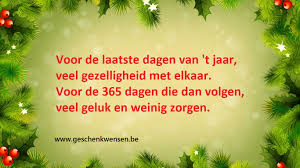 Hallo iedereen,Allereerst wensen we iedereen een goede gezondheid en veel fijne momenten in 2020. Traditie getrouw houden we dit jaar opnieuw een nieuwjaar etentje, een lekkere brunch. Waar ?                     Wijkhuis Sterbos, Molenheide 1 en WuustwezelWanneer ?             26 januari 2020 om 10.30Kostprijs ?              25 euro, te storten op rekening BE12 6528 3627 6892 voor     		          16 januariCadeautje ?           Ongeveer 5 euroVan harte welkom,Met vriendelijke groeten,Marleen, Raymond, Maria, Patrick, Karin, Meld en RiaNieuwe datum29 februari :  ?????